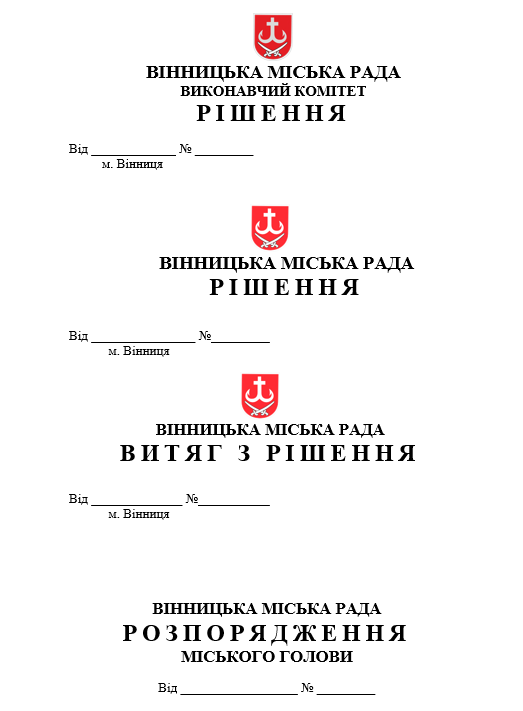 Вінницька міська радаДепартамент освітиНАКАЗ   05 .11.2021                                 					       № 553м. Вінниця                     Про проведення ІІ етапу Всеукраїнськихучнівських олімпіад з базових дисциплінта роботу організаційних комітетів і журі у 2021-2022 навчальному роціВідповідно до Обласної цільової програми роботи з обдарованою молоддю на 2018-2022 роки, затвердженої рішенням 31 сесії 7 скликання Вінницької обласної Ради від 26 квітня 2018 року № 598, згідно з Положенням про Всеукраїнські учнівські олімпіади, турніри, конкурси з навчальних предметів, конкурси-захисти науково-дослідницьких робіт, олімпіади зі спеціальних дисциплін та конкурси фахової майстерності, затвердженим наказом Міністерства освіти і науки, молоді та спорту України від 22.09.2011 р. № 1099, зареєстрованим в Міністерстві юстиції  України 17.11.2011 р. за № 1318/20056, Правилами проведення І, ІІ, ІІІ етапів Всеукраїнських учнівських олімпіад з навчальних предметів, І, ІІ етапів олімпіад зі спеціальних дисциплін та конкурсів фахової майстерності, затверджених наказом управління освіти і науки облдержадміністрації від 05.01.2012 року № 5 (зі змінами), наказу Міністерства освіти і науки України від 17.08.2021 року № 914 «Про проведення Всеукраїнських учнівських олімпіад і турнірів з навчальних предметів у 2021-2022 навчальному році», наказу Департаменту гуманітарної політики Вінницької обласної державної адміністрації від 29.10.2021 року № 805 «Про проведення ІІ етапу Всеукраїнських учнівських олімпіад у 2021-2022 навчальному році», з метою пошуку, підтримки, розвитку творчого потенціалу обдарованої молоді,Н А К А З У Ю:Провести у листопаді - грудні 2021 року ІІ (міський) етап Всеукраїнських учнівських олімпіад з базових дисциплін:астрономії, інформаційних технологій;російської мови та літератури;польської мови та літератури;української мови та літератури, математики,трудового навчання;економіки; фізики, історії, біології, географії, хімії, іноземних мов (англійська, французька, німецька), інформатики,екології,правознавства.Дотримуватись вимог Постанови Головного державного санітарного лікаря України від 06.09.2021 р. №10 «Про затвердження протиепідемічних заходів у закладах освіти на період карантину у зв’язку з поширенням коронавірусної хвороби (COVID-19)».Затвердити графік проведення ІІ(міського) етапу Всеукраїнських учнівських олімпіад з базових дисциплін у 2021-2022 навчальному році (додаток 1).Затвердити склад міського організаційного комітету по підготовці та проведенню ІІ етапу Всеукраїнських учнівських олімпіад з базових дисциплін у 2021-2022 навчальному році (додаток 2).Заступнику голови оргкомітету, заступнику директора Департаменту освіти І. Божок спільно з членами організаційного комітету, начальником відділу загальної середньої освіти, дистанційної освіти та впровадження ІКТ І. Лебідь та директором комунальної установи «Центр професійного розвитку педагогічних працівників Вінницької міської ради» Качуром В.О.:Забезпечити організацію підготовки та проведення ІІ (міського) етапу Всеукраїнських учнівських олімпіад з базових дисциплін (відповідно до затвердженого графіку) та своєчасне отримання (відповідно до письмових заяв) олімпіадних завдань, підготовлених комунальним закладом вищої освіти «Вінницька академія безперервної освіти» Департаменту гуманітарної політики Вінницької обласної державної адміністрації.Визначити персональний склад організаційного комітету, журі та апеляційної комісії кожної предметної олімпіади, який затвердити наказом по Департаменту освіти та довести до відома керівників закладів загальної середньої освіти.До складу журі та апеляційної комісії включити найбільш кваліфікованих вчителів-предметників міста.Покласти персональну відповідальність за якість і об’єктивність перевірки та оцінювання робіт учасників, визначення переможців та призерів ІІ етапу олімпіади на голів організаційних комітетів та журі кожної предметної олімпіади.Взяти під особистий контроль дотримання термінів подання звітів про проведення ІІ (міського) етапу та заявок на участь міських команд в ІІІ (обласному) етапі Всеукраїнських учнівських олімпіад з базових дисциплін в системі «my.Olymp» до Департаменту гуманітарної політики Вінницької обласної державної адміністрації.6. Головам організаційних комітетів учнівських олімпіад з базових дисциплін: 6.1. Провести відповідну організаційну підготовку до проведення олімпіади на базі закладів освіти, зазначених в додатку 1, та чітко визначити порядок проведення олімпіади.Забезпечити своєчасне отримання та надходження до місця проведення олімпіадних завдань ІІ (міського) етапу учнівських олімпіад з базових дисциплін, підготовлених комунальним закладом вищої освіти «Вінницька академія безперервної освіти» Департаменту гуманітарної політики Вінницької обласної державної адміністрації. Підготувати відповідну документацію для проведення (бланки протоколів, звіти тощо).Забезпечити надходження заявок (шляхом он-лайн-реєстрації) закладів загальної середньої освіти міста на участь в предметних олімпіадах до 06.11.2021 року.При визначенні та формуванні кількісного та якісного складу учасників:Учасниками олімпіади від кожного закладу можуть бути лише переможці І етапу Всеукраїнських учнівських олімпіад з базових дисциплін.6.5.2.Включити, за бажанням закладів освіти, додатковим списком переможців та призерів ІІІ та ІV етапів Всеукраїнських учнівських олімпіад з базових дисциплін 2019-2020 н.р.6.5.3.Дозволити учням професійно-технічних закладів освіти, що стали переможцями І етапу відповідних олімпіад, брати участь у ІІ (міському) етапі Всеукраїнських учнівських олімпіад. Забезпечити чітку організацію проведення олімпіади:           6.6.1. Розпочати роботу  о 09.30 год. в день проведення олімпіади.           6.6.2. Забезпечити організований початок проведення олімпіади відповідно до додатку 2.           6.6.3. Заборонити втручання батьків учасників та інших сторонніх осіб у перебіг змагань, участь у перевірці робіт та розгляді апеляцій.           6.6.4. Спільно з членами журі:6.6.4.1. Виробити єдині критерії оцінювання кожного олімпіадного завдання відповідно до специфіки навчального предмету в день проведення олімпіади.6.6.4.2. Забезпечити:якісну перевірку олімпіадних робіт;вчасне і у повному обсязі заповнення протоколів проведення олімпіади в системі «my.Olymp»);чітке формулювання мотивації оцінок.                    6.6.4.3. Оцінити рівень якості учнівських олімпіадних робіт з урахуванням розглянутих апеляцій.                       6.6.4.4. Визначити:кількість переможців та призерів олімпіади з урахуванням загальної кількості призових місць, яка не повинна перевищувати 30% від числа учасників олімпіади відповідного класу з орієнтовним розподілом кількості місць у співвідношенні 1:2:3;кандидатів до складу команд для участі у ІІІ (обласному) етапі олімпіад.Протоколи попередніх результатів олімпіад надати в Департамент освіти протягом 3 робочих днів після проведення олімпіади.Підсумки проведення олімпіади в двотижневий термін узагальнити в наказі по Департаменту освіти та довести до відома керівників закладів загальної середньої освіти міста.6.9. Забезпечити участь міських команд у ІІІ етапі Всеукраїнських учнівських олімпіад з базових дисциплін. (Кінцевий термін подання заявок - 30 грудня 2021 року).Керівникам закладів загальної середньої освіти:Забезпечити якісну підготовку та заповнення на сайті звітів про проведення І (шкільного) етапу Всеукраїнських учнівських олімпіад з базових дисциплін та заявок ( в системі «my.Olymp») на участь команд у ІІ (міському) етапі. 7.2. Не допускати зміни форми подання заявок, подання недостовірної інформації. 7.3. Забезпечити отримання письмової згоди батьків на участь дитини в олімпіаді на ім’я директора закладу, де навчається дитина.7.4. В заявці на участь в олімпіаді обов’язково чітко вказувати прізвище, ім’я, по батькові вчителя-предметника, який підготував учасника, та членів журі олімпіади від закладу.7.5. Не допускати заміну членів команди у випадку хвороби дитини-учасника.Призначити наказом по закладу керівника команди учасників та покласти на нього відповідальність за безпеку життя та здоров’я дітей в дорозі та під час проведення олімпіади.7.7. Створити належні умови та забезпечити якісну організацію підготовки та проведення ІІ етапу Всеукраїнських учнівських олімпіад з базових дисциплін на базі визначених закладів освіти (додаток 3), всебічно сприяти роботі оргкомітетів та журі. 7.8. Призначити відповідального по закладу за отримання олімпіадних завдань електронною поштою.7.9. Забезпечити в день проведення олімпіади:організацію о 9.00 перевірки системи електронної пошти закладу освіти в режимі onlіne;отримання олімпіадних завдань о 9.30;підвезення робіт  в Департамент освіти міської ради в день проведення олімпіади протягом однієї години після завершення олімпіади керівником закладу (заступником керівника, в разі відсутності керівника) відповідальним,  зазначеним у додатку 2.7.10. Отримання керівниками закладів освіти ( де проводиться олімпіада)  за день до проведення олімпіади зошитів з кутовим штампом Департаменту освіти міської ради.Контроль за виконанням даного наказу залишаю за собою.	Директор Департаменту 				         О. Яценко  І. Лебідь   65-10-32                            21.21																																					Додаток 1до наказу  Департаменту освіти міської радивід   05 .11.2021 р. № 553                                                                                                                                  Г Р А Ф І Кпроведення ІІ етапу Всеукраїнських учнівських олімпіад у 2021-2022 навчальному році Додаток 2до наказу  Департаменту освіти міської радивід  05 .11.2021 р. № 553                                                                                                                                   Г Р А Ф І Кпроведення ІІ етапу Всеукраїнських учнівських олімпіад у 2021-2022 навчальному році Додаток 3до наказу  Департаменту освіти міської радивід 05.11.2021 р. № 553СКЛАДміського оргкомітету по проведенню ІІ етапу Всеукраїнських учнівських олімпіаду 2021-2022 навчальному році№п/пПредметДатапроведенняКіль-кість закладів для проведенняКількість учасниківКіль-кість кімнатЗаклади, в яких будуть проводитися олімпіади (місце проведення) Учасники олімпіади Дата перевірки робіт, початок перевіркиЗаклад, в якому буде здійснюватися перевірка робітРосійська мова та література11.11.2021 р.1182ЗЗСО № 1ЗЗСО № 4,6,10,12,23, АІСТ12.11.2021р.14.00ЗЗСО № 1Екологія12.11.2021 р.1102ЗЗСО № 22 № 3, 6,  9, 11, 15, 20, 31, 3515.11.2021р.14.00ЗЗСО № 22Правознавство13.11.2021 р.2504043ЗЗСО № 8ЗЗСО № 18№  3, 6, 9, 11, 12, 18, 20, 22, 27, 29, 30, 31, 32,  ВТЛ, Він. Хутори, Гавришівка, Малі та Великі Круш-линці, Писарівка, Стадниця№  1, 2, 4, 7, 10, 15, 16, 19, 23, 33, 34, 35, 3615.11.2021р.14.00ЗЗСО № 15Математика14.11.2021 р.6807376786754877766ЗЗСО № 2ЗЗСО № 4ФМЛ № 17ВТЛЗЗСО № 27ЗЗСО № 23ВТЛ, ЗЗСО № 3, 4, 7, 19ЗЗСО № 1, 2, 16, 23, 24, ДельфінПодільський ліцей, ЗЗСО № 15,18,26, 27ФМЛ № 17, ЗЗСО № 9,30,32ЗЗСО № 8, 11, 12, 13, 22, Гавришівка,  Малі Крушлинці, № 20,  Писарівка, Він. ХуториПольський ліцейСтадниця, Щітки, ПТУ № 7ЗЗСО №  6, 10, 29, 31, 33,35,36, АІСТ, Хаб Скул15.11.2021 р.14.00ЗЗСО № 31Економіка18.11.2021 р.1132ЗЗСО № 4№ 7, 8, ВТЛ19.11.2021р.14.00ЗЗСО № 5Англійська мова20.11.2021 р.23.11.2021 р.21128126Буде розподіл в часі99ЗЗСО № 1ЗЗСО № 32ЗЗСО № 9№ 2, 4, 14, 15, 16, 24, 3, 17, 7, 19, № 21, 26, 34, АІСТ,  Дельфін, Под. ліцей, 3210, 18, 33, 35, 36№ 1, 8, 11, 22, 27  9, 12, 13, 20, 23 ВТЛ, Він. Хутори, Гавришівка, Писарівка,  6, 29, 30,31, СтадницяПольський ліцей, ПТУ № 7Всі заклади22.11.2021р.14.0010.00ЗЗСО № 4Трудове навчання (технології)21.11.2021р.1494ЗЗСО № 10Всі заклади21.11.2021р., в день проведення олімпіадиЗЗСО № 10Астрономія26.11.2021 р.2243123ЗЗСО № 12ЗЗСО № 35№ 1, 2, 3, 4, 6, 8, 9, 13, 20, 27, 29, 30, 32, 35 № 15, 16, 17, 18, 21, 23, 26, 34, 36, Под. ліцей29.11.2021р.14.00ЗЗСО № 2Інформатика27.11.2021 р.181010101010101010109101010109101010111111111111111111ЗЗСО № 4ЗЗСО № 1ЗЗСО № 2ЗЗСО № 3ЗЗСО № 29ЗЗСО № 34ЗЗСО № 9ЗЗСО №15ФМЛ № 17ЗЗСО № 33ЗЗСО № 6ЗЗСО № 23ЗЗСО № 30ЗЗСО № 18ЗЗСО № 26ВТЛЗЗСО № 7ЗЗСО № 31ЗЗСО № 7, 18, ДельфінВТЛВТЛВТЛВТЛЗЗСО № 35, 36ЗЗСО № 12, 29, Він. Хутори, Гавришівка, Польський ліцейЗЗСО № 23Под. ліц, ПТУ№ 7Под. ліцейЗЗСО № 4, 30,32ЗЗСО № 15, 33ЗЗСО № 8, 20, 22ЗЗСО № 2, 3, 34ЗЗСО № 1, 6, 10ФМЛ № 17ФМЛ № 17ФМЛ № 17Географія28.11.2021 р.7312831352828312233223ЗЗСО № 16ЗЗСО № 6ЗЗСО № 32ЗЗСО № 15ЗЗСО № 33ЗЗСО № 20ЗЗСО № 9№ 1, 2, 3, 4, 7, 24№ 8, 9, 29, 30, 32№ 6, 20, 31, Дельфін, Под. ліцей№ 10, 18, 21, 23, 33№ 15, 26, 34, 35, 36, ПТУ № 7№ 12, 13, 27,  Він. Хутори, Гавришівка, Малі Крушлинці, Писарівка № 11, 14, 17,19, 22, ВТЛ, Польський ліцей29.11.2021р.14.00ЗЗСО № 16Польська мова та література03.12.2021 р.1484ЗЗСО № 16№ 1, 4, 7, 8, 12, 17, 23, ВТЛ, АІСТ, Под.ліцей, Польський ліцей06.12.2021р.14.00ЗЗСО № 5Українська мова та література04.12.2021 р.5716770626476766ЗЗСО № 26ЗЗСО № 24ЗЗСО № 13ЗЗСО № 30ЗЗСО № 18№ 1, 4, 7, 17, 18,  24, ВТЛ, Польський ліцей№ 2, 3, 4, 16, 16, 26, 36, Хаб Скул№ 12,  20, 22, 27, 30, 32, Він. Хутори, Гавришівка, Малі Крушлинці, ПисарівкаСтадниця№ 6, 8, 9, 11, 13, 19, 29, 31Дельфін, Щітки, ПТУ № 7№ 10, 23, 33, 34, 35, АІСТ, Под.ліцей06.12.2021р.14.00ЗЗСО № 25Історія      05.12.2021р.6414037384138433444ЗЗСО № 8ЗЗСО № 13ЗЗСО № 30ЗЗСО № 24ЗЗСО № 2ЗЗСО № 21ЗЗСО № 6, 9, 29, 30, 31ЗЗСО № 11, 12,  20, 22, 27, 32, ЩіткиЗЗСО № 2, Под. ліцей, ПТУ № 7, Гавришівка, Малі Крушлинці, Писарівка,Польський ліцейСтадницяЗЗСО № 1, 4, 7, 16, 21, 36ЗЗСО № 3, 17, 19, 24, 26, ВТЛВін. ХуториХаб СкулЗЗСО № 10, 15, 18, 23, 33, 34, 3506.12.2021р.14.00ФМЛ № 17Німецька та французька мови09.12.2021р.2374334ЗЗСО № 7ЗЗСО № 9№ 1, 2№ 6, 7, 17, 20, 23, 24, 29, 30, 31, 33, ВТЛ10.12.2021р.14.00ЗЗСО № 7Біологія11.12.2021 р.5444328444144333ЗЗСО № 2ЗЗСО № 21ЗЗСО № 35ЗЗСО № 31ЗЗСО № 22ЗЗСО № 1, 3, 4, 7, 16, 17, ВТЛЗЗСО № 2, 15, 18, 23, 33, 35, Под.ліцейЗЗСО № 10, 21, 24, 26, 34, 36, ДельфінЗЗСО №6,8.9,22, 29,30,32,ПТУ 7,Польський ліцейЗЗСО № 11, 12, 13,19, 20, 27, 31, Він. Хутори, Гавришівка, Малі Крушлинці, Щітки13.12.2021р.14.00ЗЗСО № 36Фізика12.12.2021 р.13241826272024242023402625272222222223222ЗЗСО № 4ЗЗСО № 1ЗЗСО № 16ФМЛ № 17ЗЗСО № 6ЗЗСО № 29ЗЗСО № 18ЗЗСО № 15ЗЗСО № 10ВТЛЗЗСО № 11ЗЗСО № 12Він. ХуториЗЗСО № 1,2,3ЗЗСО № 7, 16, 24ЗЗСО № 4, 15, 26ВТЛЗЗСО № 8, 9,29ЗЗСО № 30,31,32ЗЗСО № 33, 34, 35,36ЗЗСО № 10, 21, 23, ПТУ № 7ЗЗСО № 18, Под.ліцейФМЛ № 17ЗЗСО № 6,12,13ЗЗСО № 19,22,27Польський ліцейВін. ХуториЗЗСО № 11,20, Гавришівка, Малі Крушлинці, Писарівка, Стадниця, Щітки13.12.2021р.14.00ЗЗСО № 26Інформаційні технології16.12.2021 р.191010111010109119101010101111111110101111111111111111111ЗЗСО № 4ЗЗСО № 7ЗЗСО № 1ЗЗСО № 31ЗЗСО № 2ЗЗСО № 30ВМПДЮЗЗСО № 18ФМЛ № 17ЗЗСО № 32ЗЗСО № 6ВТЛЗЗСО № 3ЗЗСО № 29ЗЗСО № 26ЗЗСО № 9ЗЗСО № 34ЗЗСО № 33ЗЗСО № 15ЗЗСО № 7,9Под. ліцейЗЗСО № 24, 33ЗЗСО № 22, 30ФМЛ №17, ЗЗСО №1ЗЗСО № 6, 29ЗЗСО № 26Великі Крушл.ЗЗСО № 15, 34ЗЗСО № 19, пту 7ЗЗСО № 20, ПисарівкаЗЗСО № 32, Він. ХуториЗЗСО № 11, 12, Малі КрушлинціСтадницяЗЗСО № 2,4ЗЗСО № 10, 13, 31ЗЗСО № 18, 35ЗЗСО № 3, 16ДельфінЗЗСО № 23, 36ВТЛВТЛ ( 4 учні + ЗЗСО № 8)17.12.2021р.14.00ВТЛХімія17.12.2021 р.13231917222017172325202015142212222222211ЗЗСО № 3ЗЗСО № 7ВТЛФМЛ № 17ЗЗСО № 13ЗЗСО № 19ЗЗСО № 11ЗЗСО № 34ЗЗСО № 23ЗЗСО № 18ЗЗСО № 32ЗЗСО № 30ЗЗСО № 20ЗЗСО № 1, 2, 17ЗЗСО № 3, 4, 26ЗЗСО № 7, 16,19ВТЛ, ЗЗСО № 9,24ЗЗСО № 8,12,ЗЗСО № 6, 11, 13ЗЗСО № 20,22 ЗЗСО № 23,33, 35ЗЗСО № 18, 21, Под. ліцейЗЗСО № 10,15,36ЗЗСО № 30, 31, Польський ліцейЗЗСО № 29,32Гавришівка, Писарівка, Він. Хутори, Стад-ниця, Щітки, В.Крушл, ПТУ№720.12.2021р.14.00ЗЗСО № 24№п/пПредметДатапроведенняПочаток роботиКласиВідповідальний за  проведенняІІ етапу олімпіадиПодача апеляцій( до 17.00 год. відповідальному )Розгляд апеляцій1Російська мова та література11.11.2021 р.09.309-11Даценко В.В., Непочатенко Т.М.17.11.2021р18.11.2021р.2Екологія12.11.2021 р.09.3010-11Дідик А.П., Нарольська К.В.18.11.2021р19.11.2021р.3Правознавство13.11.2021 р.09.309-11Лебідь І. Н., Маліцька К.П.18.11.2021р19.11.2021р.4Математика14.11.2021 р.09.306-11Перекрестенко Н.В., Півторак А.А.18.11.2021р19.11.2021р.5Економіка18.11.2021 р.09.309-11Перекрестенко Н.В., Півторак А.А.24.11.2021р25.11.2021р.6Англійська мова20.11.2021 р.23.11.2021р. 09.308-11Рудик Л.Т., Качур В.О., Лановенко А.О.25.11.2021р26.11.2021р.7Трудове навчання (технології)21.11.2021р.09.308-11Косолапова О.В., Антонішина Ю.М.25.11.2021р26.11.2021р.8Астрономія26.11.2021 р.09.3010-11Лебідь І.Н.,Мельник Т.С.02.12.2021р03.12.2021р.9Інформатика27.11.2021 р.09.308-11Мельник Т.С.02.12.2021р03.12.2021р.10Географія28.11.2021 р.09.308-11Горупащенко-Гончарова К.О.,Дідик А.П., Воловодівська Ж.О.02.12.2021р03.12.2021р.11Польська мова та література03.12.2021 р.09.307-11Качур В.О., Лановенко А.О.09.12.2021р10.12.2021р.12Українська мова та література04.12.2021 р.09.307-11Даценко В.В., Непочатенко Т.М.09.12.2021р10.12.2021р.13Історія      05.12.2021р.09.308-11Діденко Л.М., Маліцька К.П.09.12.2021р10.12.2021р.14Німецька та французька мови09.12.2021р.09.308-11Качур В.О., Лановенко А.О.15.12.2021р16.12.2021р.15Біологія11.12.2021 р.09.308-11Малявіна Т.В.,Дідик А.П.16.12.2021р17.12.2021р.16Фізика12.12.2019 р.09.307-11Божок І.В., Мельник Т.С.16.12.2021р17.12.2021р.17Інформаційні технології16.12.2021 р.09.308-11Малявіна Т.В.,Мельник Т.С.22.12.2021р23.12.2021р.18Хімія17.12.2021 р.09.307-11Діденко Л.М.,Дідик А.П.23.12.2021р24.12.2021р.Яценко О.В.директор Департаменту освіти Вінницької міської ради, голова оргкомітетуБожок І.В.заступник директора Департаменту освіти, заступник голови оргкомітетуКачур В.О.директор  КУ «ЦПРПП ВМР, член оргкомітетуЛебідь І.Н.начальник відділу загальної середньої освіти,                 дистанційної освіти та впровадження ІКТ, член оргкомітетуДіденко Л.М. головний спеціаліст відділу загальної середньої освіти, дистанційної освіти та впровадження ІКТ, член оргкомітету Малявіна Т.В. головний спеціаліст відділу загальної середньої освіти, дистанційної освіти та впровадження ІКТ, член оргкомітету Рудик Л. Т.головний спеціаліст відділу загальної середньої освіти, дистанційної освіти та впровадження ІКТ, член оргкомітетуПерекрестенко Н.В. начальник відділу виховання та позашкільної роботи, член оргкомітету9.Даценко В.В.головний спеціаліст відділу виховання та позашкільної роботи, член оргкомітету10.Горупащенко-Гончарова К.О.головний спеціаліст відділу загальної середньої освіти, дистанційної освіти та впровадження ІКТ, член оргкомітету 11.Непочатенко Т.М.консультант  КУ «ЦПРПП ВМР», член оргкомітету12.Півторак А.А.консультант  КУ «ЦПРПП ВМР», член оргкомітету13.Дідик А.П.консультант  КУ «ЦПРПП ВМР», член оргкомітету 14.Лановенко А.О.консультант  КУ «ЦПРПП ВМР», член оргкомітету 15.Маліцька К.П.консультант  КУ «ЦПРПП ВМР», член оргкомітету 16.Нарольська К.В. консультант  КУ «ЦПРПП ВМР», член оргкомітету 17.Воловодівська Ж.О.психолог  КУ «ЦПРПП ВМР», член оргкомітету 18.Мельник Т.С.консультант  КУ «ЦПРПП ВМР», член оргкомітету 19.Косолапова О.В.консультант  КУ «ЦПРПП ВМР», член оргкомітету 20.Антонішина Ю.М.консультант  КУ «ЦПРПП ВМР», член оргкомітету 